Banana Breakfast Bars are a good way to start your day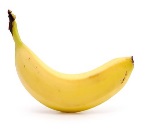 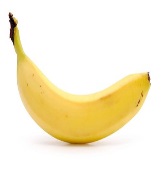 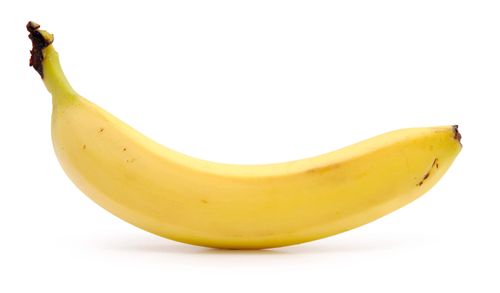 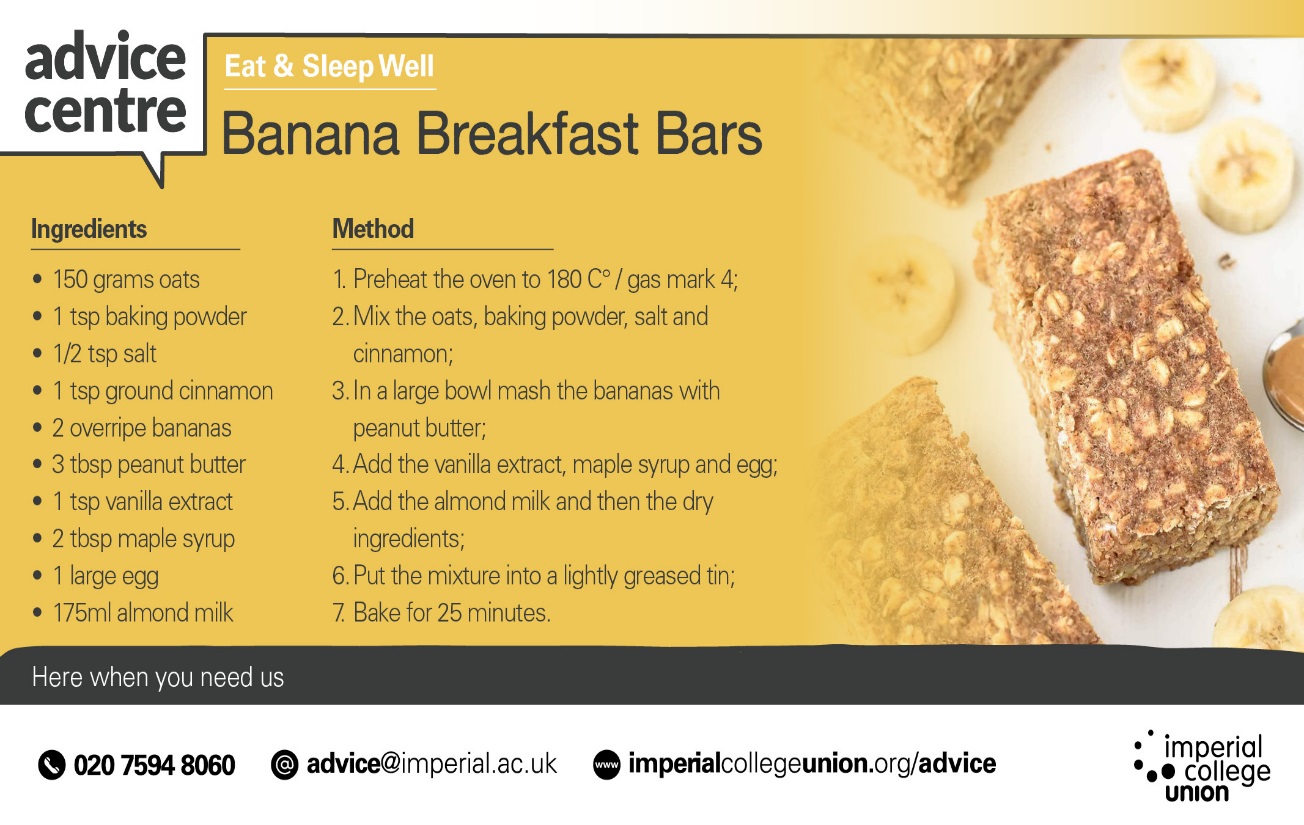 